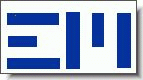 Richiesta iscrizione modulo IT  Security
IO CLICCO SICURO_l_ sottoscritt_Cognome : 		Nome:________________________________Codice Fiscale :____________________________________Genitore dell’alunnoCognome : 		Nome: 	Codice Fiscale : 		CI/Patente 	Data di nascita : 	/ 	/ 		Skill Card : 	Tel : 		e-mail :  	CHIEDEO		 L’iscrizione  GRATUITA all’esame IT Security nella sessione IO CLICCO SICURO1 programmata per il giorno ______ /____ / ____Cesano Maderno, li 	/____/______	Firma1 	E’ necessario essere in possesso della carta dello studente e poi seguire le indicazioni al link http://www.aicanet.it/iocliccosicuroTitolo di Studio:Scuola dell’obbligoLaureaScuola mediaAltrosuperiore